                         Все дети детского сада встречаются на улице.Ведущая:  Здравствуйте, ребята дорогие,                    Маленькие и большие!Ведущая: Подходите ближе, подходите,                   Всем хорошее настроение предъявите!Ведущая: Что за праздник? Что за праздник? Не слыхали о нем разве?                   Будет праздник здесь большой - встретится Зима с Весной.                   Зиму с песнями проводим, спляшем с нею в хороводе!                   А Весну весельем встретим, словом ласковым приветим!                   А скажите, вам охота встречу эту увидать?Дети: Да!Ведущая: Что ж, тогда придется звать Масленицу-Авдотью Изотьевну,                       потому что только с нею встреча эта состоится!Все вместе: Масленица приходи!Под музыку входит Баба-Яга.Ведущая: Здравствуй Бабушка Яга!
                   Как попала ты сюда?
Б-Яга: А не меня вы разве звали?!Ведущая: Нет!Б-Яга: Заглянула я к вам не случайно.
Игр много собрала я в мешок свой волшебный, а играть то мне не с кем.

Ведущая: Бабушка Яга, а интересно - какая твоя самая любимая игра?

Б-Яга: Люблю друзья, танцевать я до утра!

Ведущая: А наши ребята тоже любят танцевать!
Б-Яга: Вы умеете танцевать?
             Ой, проверю я сейчас!
             На танец становись!
Ведущая: Давайте, люди добрые, повеселимся на славу, Зиме на забаву!Б-Яга: Как услышишь слово "ёлка"- делай руки как иголки(нужно вытянуть руки вперёд и расставить пальцы)Как услышите "пеньки"- сядь пониже и сиди (нужно сесть на корточки)А вы не зевайте и движенья повторяйте!!!!!Ведущая: Начинаем перепляс, постараемся для вас!                   Подходи скорей народ, тот, кто пляшет, тот в кружок!                     Исполняется подвижный танец «Елочки - пенечки»Ведущая: Ну как, Баба Яга, умеем мы веселиться?Б-Яга:  Спасибо вам, люди добрые, порадовали вы меня, повеселили!Ведущая: Ребята, раньше, наши бабушки и дедушки носили зимой валенки. На праздник - масленицу, они соревновались бросали валенок на дальность. Игра-забава «Валенок»Дети делятся на две команды, задача каждого следующего игрока как можно дальше бросить валенок до конуса, после броска конус переставляется к валенку. Побеждает та команда, которая дальше всех забросит валенок.Ведущая: Молодцы ребята, поиграли, а теперь можно валенкам прощай                                                      сказать и до новой зимы их убрать.Ведущая: Ребята сейчас я предлагаю вам поиграть в  Игру - кричалку: «У меня – у тебя», и ты Б-Яга с нами вставай играть.У меня – у тебя весёлые ладошки,(хлопают в ладошки)У меня -  у тебя весёлые ножки,(топают ногами)У меня – у тебя очень длинный носик,(дразнят друг друга)У меня – у тебя коротенький хвостик,(виляют «хвостиком»)У меня – у тебя кругленькие глазки,(показывают глаза)У меня – у тебя пухленькие губки,(вытягивают губы – целуются)Полюбуйтесь все на нас,Мы с тобою высший класс!!!(выставляют большие пальцы рук вперёд) Ведущая: Ребята, а где же наша Масленица? Давайте все вместе позовем ее!

Все хором: Масленица, приходи к нам поскорее!

Б-Яга: Ну, что вы зря время тратите, не все ли равно - зима, весна.

Ведущая: Как же, Баба Яга, такой обычай, прошли три зимних месяца - декабрь, январь, февраль, Масленицу мы встречаем, чтобы проводить Зимушку - зиму и встретить Весну – Красну.

Б-Яга: У меня в мешочке, где–то был номер телефона Весны вашей, она  просила вам передать, чтобы позвонили, когда ждать ее будете!
 Ведущая: Баба Яга, мы Масленицу ждем, может быть, знаешь, где и она!?

Б-Яга: Ну-у-у-у, знаю, но не скажу, пока не поиграете со мной, в мои игры, которые приготовила для вас я! Что я зря, что ли, мешочек принесла волшебный!
Ведущая: Конечно, Баба Яга, поиграем, наши дети, очень любят играть!
Читали мы в книжках, что твоя метла волшебной силой обладает!

Б-Яга: Конечно! А иначе как бы я до вас добралась, в такую даль?(Баба Яга держит метёлку, а она как - будто вырывается из рук).
Стоять, метёлочка моя!
                                   Игра «Полетаем на метле»Б-Яга: Что у меня в мешочке есть еще? 
У меня есть бубны, что мы будем с ними делать? Не знаю.Ведущая: Я знаю – играть! В игру «Веселый бубен».                                         Подвижная игра «Веселый бубен»Дети образуют большой круг. Передают бубен из рук в руки по кругу и проговаривают слова:
Ты катись веселый бубен,
Быстро, быстро по рукам,
У кого остановился, 
Тот сейчас станцуем нам!
В этой игре участвуют все дети, поэтому используются один - два бубна.
Дети, у кого бубны оказались в руках, выходят в центр круга танцуют показывая  любое движение, а ребята за ним повторяют. Ведущая: Баба – Яга, играть то хорошо, но нам Масленицу величать нужно, да и Весну встречать.

Б- Яга: Ох, спасибо вам, друзья! 
              Вдоволь наигралась я!
              Буду теперь старушкой доброй я,
              И гостеприимной и послушной. Вот вам номер телефона Весны вашей. Берите! Звоните! А мне пора! До свидания!!! (уходит)(Ведущая набирает номер телефона.)  Ведущая:  Глядите-ка, кто к нам идет! Это же сама Зимушка к                                                                                                           нам шествует.Зима.  Здравствуйте люди!             Не надоела ли вам зима долгая?             Может быть, вам еще морозца добавить, снега напорошить?Ведущая: Не нужно нам такой радости, промерзли мы до косточек, зуб на зуб не попадает, ждем не дождемся денечков теплых. Может, ты уступишь место Весне?Зима: Посмотрю, подумаю. Если рассмешите меня, позабавите,                                                           может быть, и уступлю место Весне.Ведущая: Эй, ребята, давайте позабавим Зимушку. Выходите, смельчаки, удаль молодецкую покажите, силой померяйтесь.Игра-состязание: «Перетяни канат»(мальчики: средней группы, старшая и младшая группа)
Ведущий: (обращаясь к зиме) На Руси законом было щедро зиму провожать, всех блинами угощать. И аж целую неделю Масленицу-Авдотью Изотьевну прославлять и величать.Зима: Сей обычай, знаю я, будь по-вашему друзья!            Символ праздника несите, Масленицу покажите!(Ведущая  удивленно спрашивают у детей)Ведущая:    А где же наша Масленица,                     Наша Авдотья Изотьевна?(Обращаясь к детям) – Ребята, вы ее видели?(Ответная реакция детей)Ведущая: А давайте все вместе ее позовем:                   «Приезжай к нам, Масленица,                    В гости на широкий двор!»(Дети с ведущей зовут Масленицу):На улице появляется Медведь с чучелом Масленицы под звон бубенцов.Ведущая: Ура! К нам масленица пожаловала!                   Едет Масленица дорогая,                   Наша гостьюшка годовая!                   Будем Масленицу величать,                   Да блинами угощать.                   Будем Масленицу хвалить,                   Да на саночках возить!Ведущая: Ребята, давайте поздороваемся с Масленицей!(Дети здороваются)Ведущая: В хоровод всех приглашаем,                  Дружно песни запеваем!                  Крепче за руки беритесь                  И в два круга становитесь!Свита (все вместе):  Будем петь и плясать,                                      Масленицу величать!Игра под музыку «Нам всем весело живется»Зима: Наигрались, детвора?            Мне уходить пришла пора.Ведущая: Так негоже уходить!                   Надо детям подарить                   На прощание подарки,                   Чтобы было вкусно, сладко!Зима: Чем могу вас угостить,            На прощанье одарить?            Разве снегом или льдом!Ведущая: Прикажи нести блины,                   Что румяны, масляны!Зима: Будь, по-вашему, друзья!           Тот обычай знаю я:            Надо Масленицу сжечь,            Чтоб Весна, моя сестрица,             Все тепло того костра             Всей душою ощутила             К нам на праздник поспешила!                                                           Сжигают Масленицу.Ведущая: Прощай, Масленица – плутовка,                  Погостила ты у нас недолго.Ведущая:   Прошла Масленица - кончилось гуляньице!                     Прощай, зима, прощай, Масленица!                     Приходи к нам, Весна Красная!Ведущая: Зазывай, народ, Весну                   Синеоку и красну!                                                     Появляется Весна.Весна: Здравствуй, милая сестра!             Тебе на смену я пришла!Зима: Здравствуй, милая Весна!            Домой, на север мне пора.            Прощайте, люди и простите            На Зиму зло вы не держите.Ведущая: В свои права, Весна, вступай                  Природой править начинай!Весна:  Я пришла к вам с радостью, с великой милостью.
              С рожью зернистой, с пшеницей золотистой!
              Знаю, рады вы весне,
              Спойте песню обо мне.                           Песня-хоровод «Весна красна»Ведущая: Эх! Хорошо мы наигрались!                  Да, пожалуй, и проголодались!Весна:   Масленица, не скупилась!               Блинчиками поделись!Звучит  русская народная  песня «Блины»(Детям раздают блины).Ведущая: Всем спасибо за вниманье,             Говорим всем «До свидания»          Федоров ауданының әкімдігінің «Аленушка» бөбекжай бақшасы» МКҚКГККП «Ясли- сад «Аленушка» акимата Федоровского районаСценарий развлечения: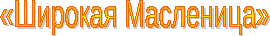 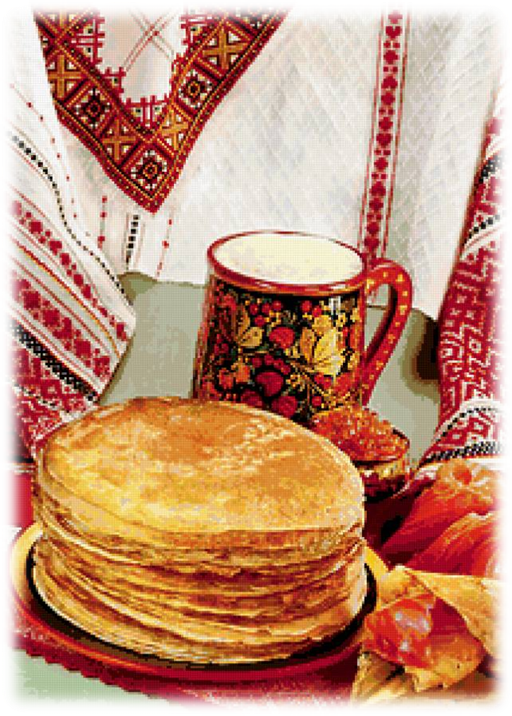                                                                          Воспитатель: Тимошенко А.Ю.2020 год.